EVENTO FORMATIVO RESIDENZIALE N° _______________ ED. ________Titolo Esperto Tecniche di Audit in ambito sanitario e socio-sanitario ai sensi UNI EN ISO 19011:2018 e UNI CEI ISO/IEC 17021-1:2015giorno 19, 20 e 21   mese dicembre    anno 2023Destinatari: Tutte le professioniCrediti formativi: n° ____Sede:   IRCCS G. PASCALE - (aula) CONSIGLIO ;  Altro ___________________________________Responsabile Scientifico: DR GIANFRANCO DE FEO	Obiettivi formativi: 14 - Accreditamento strutture sanitarie e dei professionisti. La cultura della qualità, procedure e certificazioni, con acquisizione di nozioni di processo. Area tematica:   A - Tecnico-professionali;  B - Di processo;  C - di sistema.https://ape.agenas.it/ecm/obiettivi-nazionali.aspxProgrammaGIORNO 1 – 19/12/202309.00 - 09.30		Registrazione partecipanti e loro presentazione09.30 - 10.30             	Titolo della docenza: Sistemi di accreditamento Italiani e Internazionali. 			Docente 	nome MASSIMO 	cognome DUTTO 10.30 - 11.30             	Titolo della docenza: La struttura della norma ISO9001:2015. 			Docente 	nome MASSIMO 	cognome DUTTO 11.30 - 12.00 		coffe break                obbligatorio12.00 - 13.30		Titolo della docenza: La struttura della norma ISO9001:2015			Docente 	nome MASSIMO 	cognome DUTTO13.30 - 14.30 		lunch                        obbligatorio 14.30 – 16.00 		Titolo della docenza: Tecniche di audit in ambito sanitario e socio - sanitario			Docente 	nome Massimo 	cognome Dutto 16.00 - 17.00 		Titolo della docenza: Lavoro in gruppo e Discussione 			Docente 	nome Massimo 	cognome Dutto GIORNO 2 – 20/12/202309.00-11.30             	Titolo della docenza: Gestione audit in tutte le sue fasi	Docente 	nome Massimo 	cognome Dutto 11.30 - 12.00 		coffe break                obbligatorio12.00 – 13.30		Titolo della docenza: Gestione, misura e miglioramento dei processi			Docente 	nome Massimo 	cognome Dutto 13.30 - 14.30 		lunch                        obbligatorio 14.30 – 16.00 	Titolo della docenza: Modelli di mappatura dei processi (direzionali, PDTA, PAI) e le loro interazioni			Docente 	nome Massimo 	cognome Dutto 16.00 - 17.00           	Titolo della docenza: Esercitazioni di gruppo			Docente 	nome Massimo 	cognome Dutto GIORNO 3 – 21/12/202309.00 - 11.30             	Titolo della docenza: Approccio basato sul rischio e sistema gestione rischioDocente 	nome Massimo 	cognome Dutto 11.30 - 12.00 		coffe break                obbligatorio12.00 - 13.30	 	Titolo della docenza: La leadership e la comunicazione nell'ambito dell'attività di audit			Docente 	nome Massimo 	cognome Dutto 13.30 - 14.30 		lunch                        obbligatorio 14.30 - 16.00 		Titolo della docenza: Lavoro di gruppo e discussione			Docente 	nome Massimo 	cognome Dutto 16.00 - 17.00	              Test verifica di apprendimento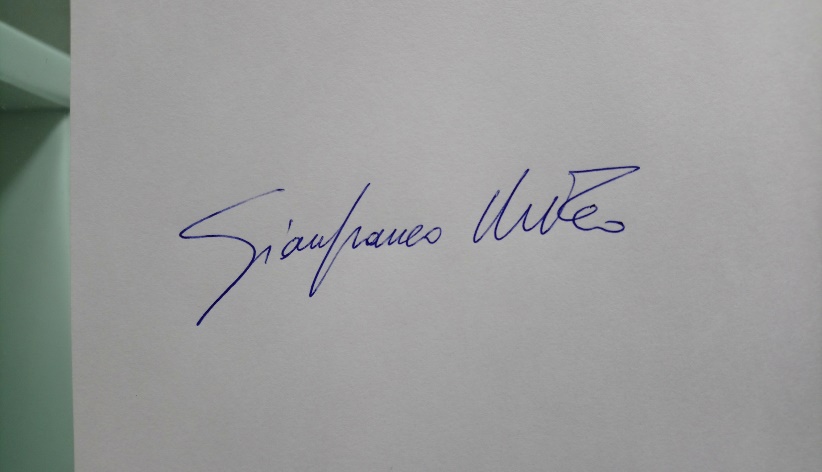 N.B. la docenza deve essere minimo di 30 minuti, non sono accettate frazioni di ore inferiori a 30 minuti.Razionale evento:Il corso mira a fornire le conoscenze generali sui requisiti della norma UNI EN ISO9001:2015 e la loro applicazione calata nella realtà di un’IRCCS. Inoltre saranno analizzati i processi interni secondo il metodo “Risk Base Thinking”; Il corso si propone di incentivare un approccio operativo alla gestione del Sistemi Qualità, esaminando nel dettaglio il contenuto della UNI EN ISO 9001:2015 per acquisire gli strumenti gestionali presenti ed applicabili a tutti i livelli istituzionali oltre alle informazioni necessarie per la gestione del miglioramento delle prestazioni dell’organizzazione.Responsabile Segreteria Organizzativa: ELISABETTA GAMBARDELLA 	tel. 08117770122		e-mail: elisabetta.gambardella@istitutotumori.na.it  N.B.: ALLEGARE CV BREVE DEI DOCENTI E MODERATORI (PRIVI DI DATI SENSIBILI E/O PERSONALI)